FICHE 1.3		FAIRE VOLTIGER LE BATON AVEC DES BAGUETTES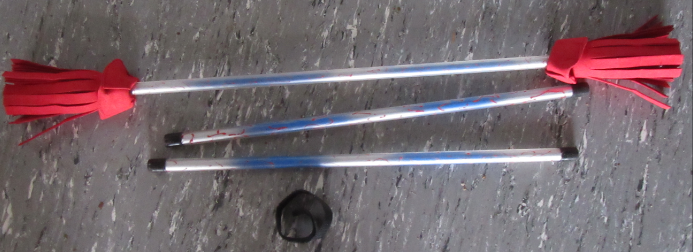 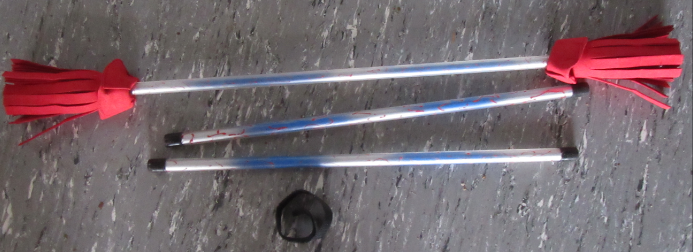 CONDITION MATERIELLE1 bâton du diable + 2 baguettes / espace suffisant (16 m2 par élève) PROGRESSION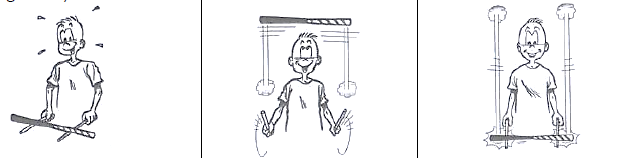 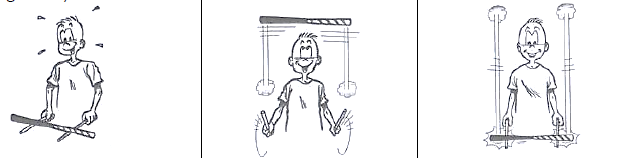 ETAPE 1 (phase de découverte)1. je pose le bâton au sol.2. je le fais rouler vers moi avec les deux baguettes3. Je lance le bâton vers le haut et je le rattrape avec les 2 baguettesETAPE 2 (phase de manipulation pour l’amélioration de l’action)1. je balance le bâton, posé au sol verticalement, d’une baguette à l’autre (faire le tic-tac) (le faire sans baguettes puis avec les baguettes)2. je pousse le bâton d’une baguette à l’autre sans le frapper (debout)PuisJe peux essayer de faire voltiger le bâton pour le rattraper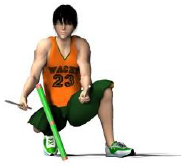 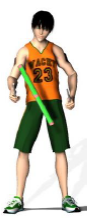 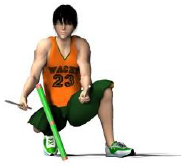 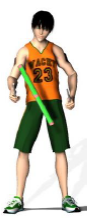 ETAPE 3 (phase de création pour montrer son action)Je réalise l’étape 2 en associant diverses manipulations :A PLUSIEURSA deux : se lancer le bâton